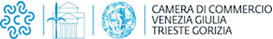 Seminario “ACQUACOLTURA SOSTENIBILE: IL NUOVO DISCIPLINARE DI PRODUZIONE”Trieste, 13 dicembre 2021 ore 16.30 onlineSistema di Qualità Nazionale “Zootecnia” riconosciuto dal Ministero delle Politiche Agricole Forestali e del Turismo, DM 4337 04/03/2011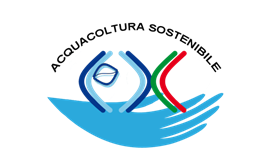 Con il Decreto dd. 04/02/2020 (GU Serie Generale n.154 del 19-06-2020) è stato ufficializzato il Disciplinare di produzione “Acquacoltura sostenibile” riconosciuto a livello comunitario, che costituisce il più innovativo strumento di qualificazione delle imprese di acquacoltura a livello nazionale ed europeo.Si tratta di uno strumento a disposizione delle imprese per distinguersi sul mercato e che può favorire la loro competitività, in un mercato che vede la presenza di molti prodotti importati, nei confronti dei quali i consumatori hanno difficoltà a distinguerne la qualità al momento dell’acquisto. PROGRAMMAOre 16.30   	-Saluti istituzionali - (Camera di Commercio Venezia Giulia)Ore 16.40 	- Il Disciplinare - Andrea Fabris (Direttore API - Associazione Piscicoltori Italiani)		 e Eraldo Rambaldi (Direttore Ama - Associazione Mediterranea Acquacoltori)		• Le finalità, i principi e le innovazioni introdotte nel Disciplinare di Qualità Nazionale Zootecnica 		 (SQNZ)		• Specie interessate		• Produzione e trasformazione		• Semplificazioni e integrazione con altri schemi di certificazione		• La procedura di adesioneOre 17.10	- La promozione del marchio a livello nazionale (Enzo Santurro e Marco Proietti – 				 Segreteria tecnica Unioncamere per i programmi di cooperazione istituzionale con il Mipaaf)		• Vetrina promozionale sul sito www.hellofish.it		• Campagne di comunicazione sui grandi mediaOre 17.30 	Conclusione lavoriPer iscriversi cliccare sul link o copiare ed incollare sul browser: https://us02web.zoom.us/meeting/register/tZMtdOquqTIqEt0mG6pjQ-lxn12Xa1DzQupA